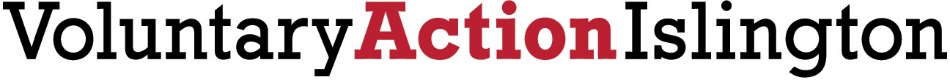 AttendanceVoluntary Action Islington Trustees in attendancePhil Kelly	TrusteeJack Pitkeathly	TrusteeRonke Lawal	TrusteeJennifer ???Voluntary Action Islington staff in attendanceAnnual General Meeting 2017Annual General Meeting 2017Date: 1st November 2017Venue: 200a Pentonville Road, N1 9JPAttendee	OrganisationAkram Nabell	Healthwatch IslingtonAGuljabeen RahmanChief Executive OfficerKimberley Coates (Minutes)Office ManagerPhil Boye-AnawomahSenior Project Officer Yvette EllisDevelopment OfficerMarta AparicioInformation and Communications Officer1.Apologies2.Welcome from Phil Kelly (Chair, Voluntary Action Islington).
Phil Kelly welcomed attendees and thanked Double Tree Hilton for their donations.PK thanked VAI trustees who are stepping down:Eszter Mills-Molnar, Alison Payne, Jennifer Maccaviour.PK thanked Phil Boye-Anawomah for being Acting Chief Executive3.Minutes of the AGM held on 2nd November 2016The minutes were agreed as a true and accurate record.

4.
Matters Arising from the meeting held on 2nd November 2016There were no matters arising.
5.
Guest Speaker: James Banks from London Funders

James Banks gave an inspiring speech about how London Funders aims to help develop groups with the vision of a vibrant civil society in London. James highlighted the work of the recently published ‘The Way Ahead’ which examines challenges in society and how to work together more effectively. The challenges (namely cuts) present an opportunity to rethink needs of groups and how to address it (co-production). James noted a shift to meeting community needs rather than the priorities of funders. 
The Way Ahead report will be used to help achieve this vision of civil society.
6.Annual Report 2016-2017

Guljabeen Rahman introduced the Annual Report to all in attendance, highlighting the work of VAI this year. Guljabeen presented the objectives of VAI and how this has bene realised.

1. To increase resilience for membership.
It was noted VAI achieved this by an increasing membership, which means VAI can reach a larger proportion of Islington. The pilot programme Capacity Building Essentials was well received and will continue, it will progress the success of members. Advice was given to 79 members face to face and 97 members over the phone. The funding toolkit portal Open For Communities was launched and registered 100 members within the first six months.

2. To collaborate knowledge.
It was noted groups are offered the ability to collaborate, particularly at the AGM, trustee network event, Islington Community Network. The resource centre was noted for its dual purpose of providing a shared workspace for organisations, allowing co-collaboration in between organisations, while also generating income in rent for VAI to fund its services.
3. To take control of the voluntary sector.
It was noted there has been a larger number of nominations for the volunteer of the year awards than in previous years, confirming the reach of VAI. VAI have hosted four volunteer fairs.7.Accounts for the year April 2016-April 2017
Jack Pitkeathly presented the accounts. It was noted that VAI has decreased, while income has decreased, expenditure has also decreased. Additionally the £50,000 deficit was reduced by gains in vestment of £25,000. In the remaining £25,000 deficit, £20,000 are unrestricted funds and £5,000 are restricted funds. 8.
Volunteer of the Year Awards 2017

Presented by HW The Mayor of Islington, Cllr Una O’Halloran and Phil Boye-Anawomah. It was noted there was nearly 60 nominations and 100 nominees for Team of the Year. The Chair introduced the Mayor of Islington, who presented the winners with their prizes:Winner of volunteering team of the year award –Latin American Women’s GroupWinner of overall volunteer of the year award –Mathew Smith 
Winner of the Pat Haynes Memorial Trustee of the Year -
Sandra Davis

Winner of the older volunteer of the year award– 
Will Donovan
Winner of the young volunteer of the year award -Ashly Fleming
Winner of the employee of the year 2017Laura McCarthy CroninHighly commended for older volunteer of the Year award– 
Constance DarlingtonHighly commended for the young volunteer of the year aware -
Samantha Dunn 
Highly commended winner of overall volunteer of the year award –Pang Stevens
9.Any other Business

No other business